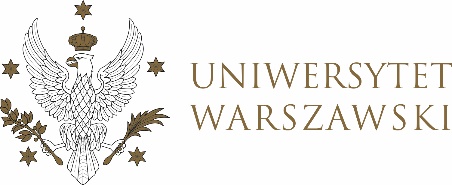 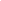 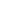 UCHWAŁA NR 21/2023RADY DYDAKTYCZNEJ DLA KIERUNKÓW STUDIÓW UNDERGRADUATE PROGRAMME IN INTERNATIONAL RELATIONS, UNDERGRADUATE PROGRAMME IN POLITICAL SCIENCE, GRADUATE PROGRAMME IN INTERNATIONAL RELATIONS, GRADUATE PROGRAMME IN POLITICAL SCIENCE, EUROPEAN POLITICS AND ECONOMICSz dnia 20 kwietnia 2023 r.w  sprawie zatwierdzenia tematów prac dyplomowych na kierunku 
Undergraduate Programme in International RelationsNa podstawie uchwały nr 42/2020 Rady Dydaktycznej WNPISM UW z dnia 19 lipca 2020 r. w sprawie szczegółowych zasad procesu dyplomowania na kierunku Undergraduate Programme in International Relations Rada Dydaktyczna postanawia, co następuje:§ 1	Rada Dydaktyczna zatwierdza tematy prac dyplomowych na kierunku Undergraduate Programme in International Relations stanowiący Załączniki nr 1 do uchwały. § 2Uchwała wchodzi w życie z dniem podjęcia.Przewodnicząca Rady Dydaktycznej: D. Heidrich Załącznik nr 1
z dnia  20 kwietnia 2023do uchwały nr 21/2023 Rady Dydaktycznej dla kierunków
Undergraduate Programme in International Relations, 
Undergraduate Programme in Political Science, 
Graduate Programme in International Relations, 
Graduate Programme in Political Science, European Politics and EconomicsTematy prac dyplomowych dla kierunku Undergraduate Programme in International Relations w roku akademickim 2022/2023.Imię i nazwisko promotoraNr albumuTemat pracy dyplomowejDr Joanna Gocławska-
Bolek426161"Socialism of the XXI century” of Hugo Chavez's Venezuela as an example of socialism in the contemporary worldDr Joanna Gocławska-
Bolek402271Migration trends of Venezuelans through Panama's Darien Gap and their impact on regional cooperationDr Karina Jędrzejowska430333The role of international organizations in fostering financial development of Kazakhstan and Uzbekistan after 1991: a comparative analysisDr Karina Jędrzejowska430920The role of green finance in promoting sustainable developmentDr Karina Jędrzejowska410943The political economy of international credit ratings: the case study of TurkeyDr Karina Jędrzejowska430356The impact of the global financial crisis 2007-2008 on the Turkish economy – domestic, regional, and international aspectsDr hab. Jerzy Ciechański430709Normalization of Israel's relations with Arab States in the light of the Israeli-Palestinian conflictDr Anita Oberda-
Monkiewicz425246War against international drug cartels in Ecuador